Forensic Science Oversight Board Date: March 18, 2022When: 10:00am- 2:00pm Where: Microsoft Teams Members Present Chairwoman Kerry Collins (Undersecretary for Forensic Science)Sabra Botch- Jones (Forensic Science Expertise)Dr. Robin Cotton (Forensic Laboratory Management 1)Gina Papagiorgakis (Expertise in Statistics 1)Dr. Ann Marie Mires (Academia, Research Involving Forensic Science)Anne Goldbach Esq. (Committee for Public Counsel Services)Lisa Kavanaugh, Esq. (MA Association of Criminal Defense Lawyers)Adrienne Lynch, Esq.	(MA District Attorneys Association)Lucy A. Davis (Clinical Quality Management Expertise)Clifford Goodband (Expertise in Statistics 2)Nancy Rothstein (Nominee from Attorney General’s Office)Richard Lempert (Cognitive Bias Expertise)Members Absent: Professor Timothy Palmbach, Esq. (Forensic Laboratory Management 2) Judge Nancy Gertner (New England Innocence Project)Swearing In/Introductions Richard Lempert has been sworn in to and is now filling the Cognitive Bias Seat All others are awaiting to be vetted by the Governor’s office. Minutes Approval Approved.Boston Police Lab DNA Amplification kit presentation Kevin Kosiorek (Boston Police Department) and Julie James (Boston Police Crime Lab) began the presentation of DNA Amplification findings and updates to the Board. The presentation will be available upon Public Records Request. The Board had the opportunity to ask questions to J. James in which responses were given Spring Symposium L. Kavanaugh stated that the working group did not feel it was feasible to hold a symposium in the Spring. The working group is working to put together a symposium for September Judge Gertner will be in touch with Harvard as a potential space to hold the Symposium Dr. Cotton will be in contact with Boston University as a potential space to hold the Symposium. R. Lempert offered to aid the working group in targeting potential speakers. L. Davis stated that Mass. Crime Lab was mentioned during the Academy Meeting in the discussion of San Francisco Crime Lab. A. Mires stated that during the virtual sessions of the American Academy for Forensic Science a database for missing persons programs discussed the challenges in developing protocols and technologies for missing persons. The Presentation will be shared, and the academy related it back to the local level.A. Mires stated that Senator Golbi and Senator Somalia offered assistance to the joint committee to help them understand the science behind the familial DNA Legislature. Both responded positively. Senator Somalia wants to update the Legislature to make it mandatory for Law Enforcement Agencies to include that information in the National Missing and Unidentified Persons System (NAMUS). L. Kavanaugh will compose a letter to the legislature including that it is important to take up the amendments the Board has identified if the Familial DNA Bill is passed. Will be shared with the Board once completed  Subsection Updates C. Goodband has received all requested documents from Boston Police Department. Will share documents with the Board and is currently working through the documents. A. Lynch working group is working on the Chain of Custody Protocol with Judge N. Gerdner to comprise a document for BPD Topics not Reasonably Anticipated within 48 Hours of the meetingR. Lempert took his oath of office. Public Comment No members of the public entered comment.Adjourn  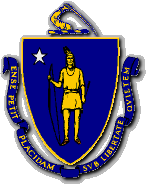 CHARLES D. BAKERGovernorKARYN E. POLITOLt. GovernorThe Commonwealth of MassachusettsExecutive Office of Public Safety and SecurityOne Ashburton Place, Room 2133Boston, Massachusetts 02108Tel: (617) 727-7775TTY Tel: (617) 727-6618Fax: (617) 727-4764www.mass.gov/eopsTERRENCE REIDY           Secretary